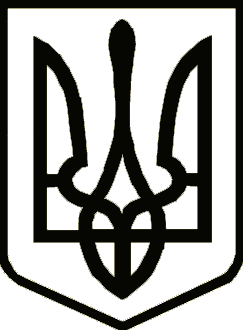 Україна	                  СРІБНЯНСЬКА СЕЛИЩНА РАДАРОЗПОРЯДЖЕННЯПро створення комісії         Відповідно до  пункту 20 частини четвертої статті 42, частини восьмої статті 59 Закону України «Про місцеве самоврядування в Україні», та статті 11 Закону України №1192-XIV «Про гуманітарну допомогу» , зобов`язую:       1. Створити комісію по оцінці та оприбуткуванню гуманітарної та благодійної допомоги наданої на пункти незламності у складі:Голова комісії:Володимир ШУЛЯК  –  заступник селищного голови.Скретар комісії:Людмила ТЯЖКУН – головний спеціаліст відділу бухгалтерського обліку та звітності.Члени комісії:Мирослава ВАСИЛЕНКО –  начальник відділу соціальної служби для сім’ї, дітей та молоді;Євген ЛИСАЧ – начальник відділу бухгалтерського обліку та звітності – головний бухгалтер;Ніна ЛУК`ЯНОВА  – начальник загального відділу;Ніна МАРТИЩЕНКО – спеціаліст І категорії відділу бухгалтерського обліку та звітності;Наталія НЕМЦЕВА – староста Сокиринського старостинського округу;Жанна ПИНДЮРА – директор територіального центру соціального           обслуговування (надання соціальних послуг);       2. Контроль за виконанням цього розпорядження залишаю за собою.Селищний голова                                                            Олена ПАНЧЕНКО07 лютого 2023 року    смт Срібне			      №18